Notes for 11/22/2010:Graph Theory:.   Node/ Vertex______ Edge connecting nodes:Directed Edge, with arrow , like one-way road.Undirected Edge, without arrow, like two-way road.Hub: key point, disconnect a hub will make the network disconnected or will remove many possible paths.Concept 1: Minimum Spanning Tree:	Using when choosing least-cost path only required basic connection.	Algorithm: Result={ }	    Until every pair of nodes is connected (i.e. path from one to the otherFind the least-cost edge that connects two cities that are not already    connected, then add to result. 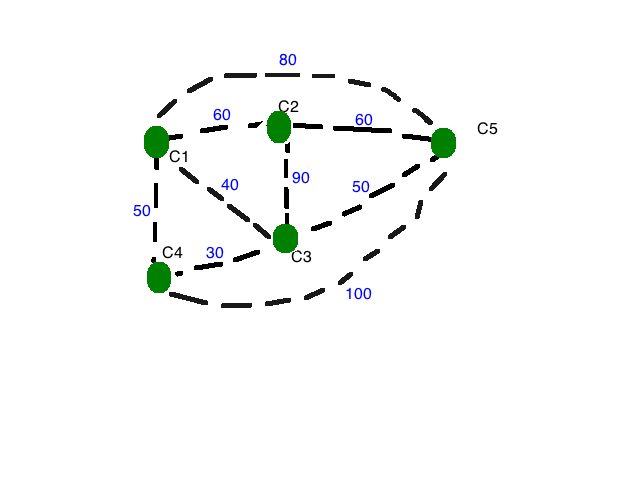   Example: Try to connect five cities by building road with the least cost.C4-C3  C1-C3C3-C5C1-C2/C2-C5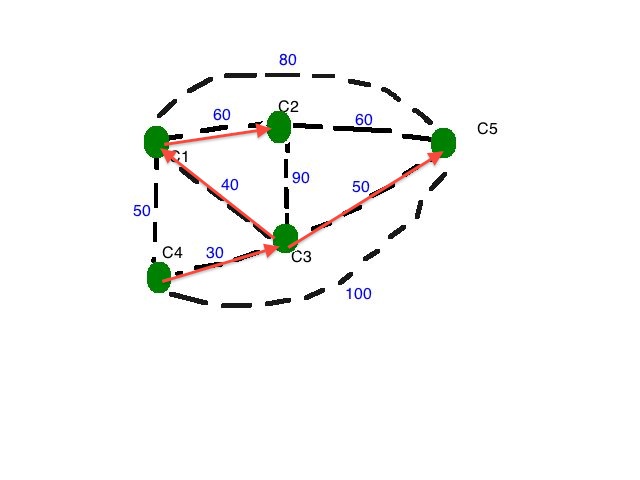 Concept 2: Shortest Path Problem	Strategy:  Ask who’s my closest neighbor from start point	Algorithm: Frontier = { }			Until frontier includes destination.Add to frontier Node V with cost C, such that V is not already in frontier and C is the cost from start point to V and for any other node V’, the cost from start point to V’ is greater than or equal to C.Example 1:  What’s the shortest path from C4 to  C2?Solution: {C4,0}{C3,30}{C1,50} {C5,80}{C2,110}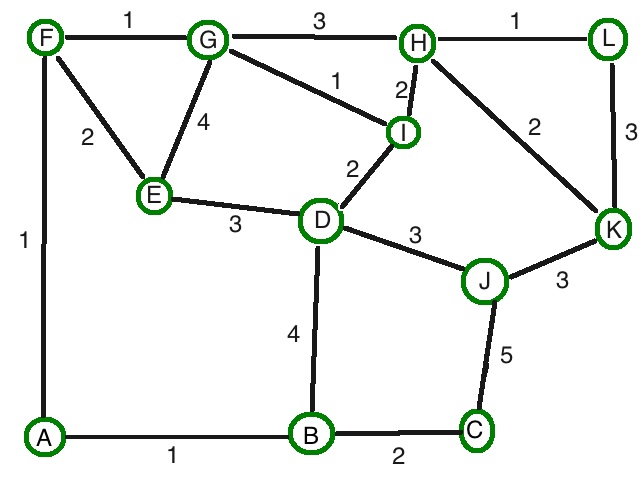 Example 2: Try to find the shortest path from E to L.Solution:  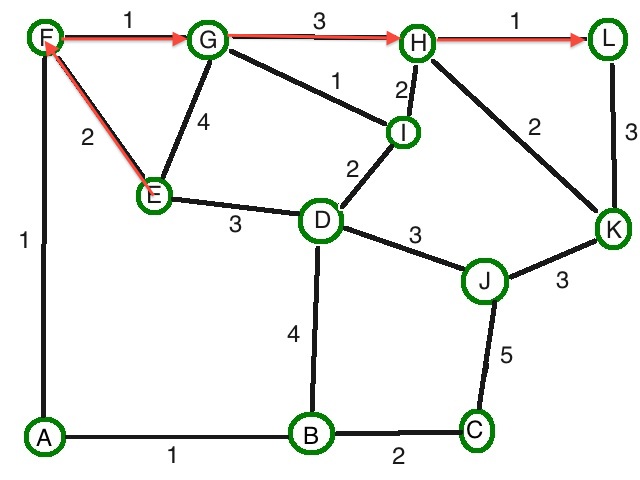 {E,0}{F, 2, (E)} #cost=2, route passes E{A, 3, (F,E)} / {G, 3, (F,E)} / {D, 3 , (E)}{B, 4, (A,F,E)} / {I, 4, (G,F,E)}{H, 6, (G,F,E)/(I,G,F,E)} / {J, 6, (D,E)} /    {C, 6, (B,A,F,E)} {L, 7, {H,G,F,E)/(H,I,G,F,E)} Remark: no negative cost.